Таблиця із завданнями для студентів27 квітня  2020,   середа                                                                                                                                          (дата заняття)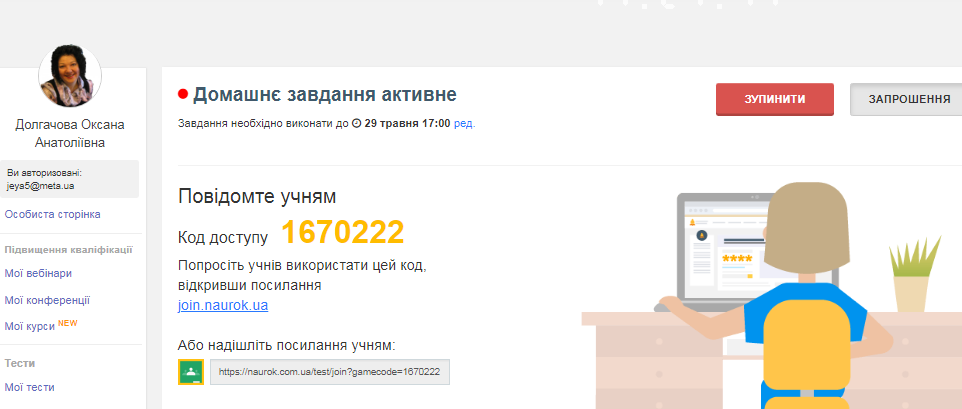 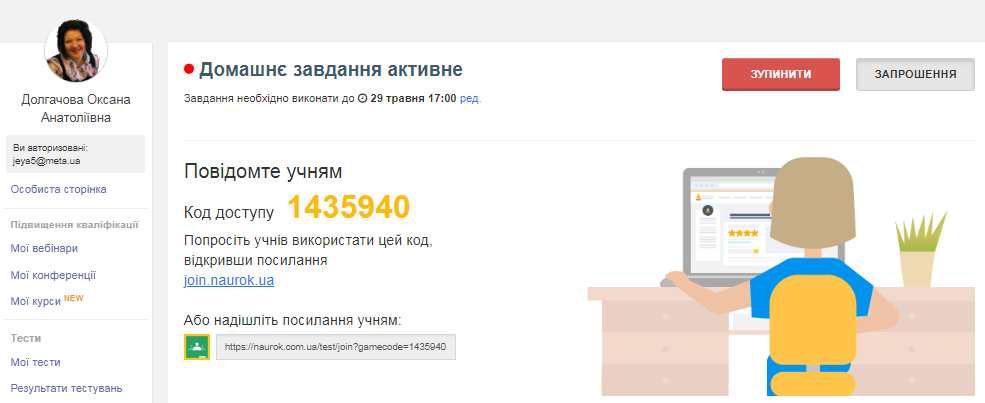 ПараГодиниНазва дисципліни, курс, викладачТема заняттяЗавдання, літератураТермін виконанняДо 29.05.2018-30  10-05БіологіяІ курс  ф-но, стр, ТМДолгачова О.А.Тема:    Гіпотези виникнення життя на Землі .Ознайомитись з лекцією та відеоматеріалом теми, який розміщено на сайті викладача zmuchitel.ucoz.ru  Коротко, тезисно законспектувати.  Балан, 11 кл. §41 стр. 246. Пройти тест на освіцтній платформі «На урок» Код доступу: 1670222Відповіді надсилати на електронну пошту deya5@meta.comРезультати тестування вчитель побачить на сторінці «На Урок»21015-1150  БіологіяІ курс  дух., нар, сп, ХДДолгачова О.А.Тема     Гіпотези виникнення життя на Землі .Ознайомитись з лекцією та відеоматеріалом теми, який розміщено на сайті викладача zmuchitel.ucoz.ru  Коротко, тезисно законспектувати.  Балан, 11 клкл. §41 стр. 246. Пройти тест на освіцтній платформі «На урок» Код доступу: 1670222Відповіді надсилати на електронну пошту deya5@meta.comРезультати тестування вчитель побачить на сторінці «На Урок»31200-1335  АстрономіяІ курс   ф-но, стр, ТМДолгачова О.А.Тема:     Пошук життя за межами Землі Ознайомитись з лекцією та відеоматеріалом теми, який розміщено на сайті викладача zmuchitel.ucoz.  Коротко, тезисно законспектувати. Пришляк, 11 кл.  §17.2 стр.133.  Виконати тест на освітній платформі «На Урок» за темою: «Пошук життя за межами Землі» Код доступу_- 1435940Відповіді надсилати на електронну пошту deya5@meta.comРезультати тестування вчитель побачить на сторінці «На Урок»41435-1615  АстрономіяІ курс   дух., нар, сп, ХДДолгачова О.А.Тема:  Пошук життя за межами ЗемліОзнайомитись з лекцією та відеоматеріалом теми, який розміщено на сайті викладача zmuchitel.ucoz.  Коротко, тезисно законспектувати. Пришляк, 11 кл.  §17.2 стр.133.  Виконати тест на освітній платформі «На Урок» за темою: «Пошук життя за межами Землі» Код доступу_- 1435940Відповіді надсилати на електронну пошту deya5@meta.comРезультати тестування вчитель побачить на сторінці «На Урок»